بسمه تعالی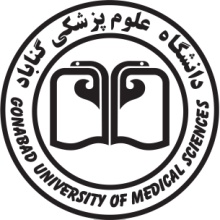 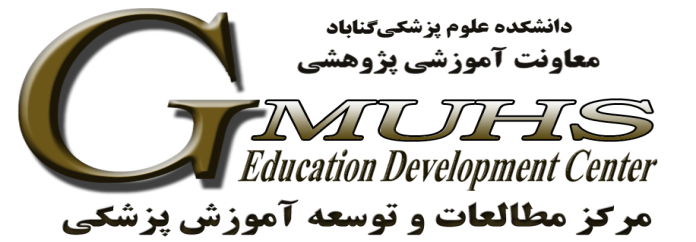 طرح درس بیماریهای اطفال ونوزادانهدف كلي درس:آشنایی کلی دانشجویان با بیماریهای کودکان ونوزادان شرح درس: کودکان ونوزادان آسیب پذیرترین گروه از بیماران هستندو  به علت ویژگیهای خاص آناتومی وفیزیولوژی وتفاوتهای عمده آنان با بزرگسالان و وجود بیماریها وفوریتهای خاص این گروه ،لازم است  تکنسین فوریتهای پزشکی آشنایی لازم با این مبحث داشته باشد در این درس دانشجویان با بیماریهای اورژانسی وتهدید کننده حیات در دو گروه کودکان ونوزادان که نیازمند مداخله فوری وآگاهانه از سوی کادر درمانی می باشد آشنا می گردنداهداف آموزشی: از دانشجو انتظار مي رود در پايان اين درس قادر باشد:ضمن آشنایی با آناتومی وفیزیولوژی کودکان ونوزادان تفاوتهای بین این دو را بیان نمایدمراقبت از نوزاد در بدو تولد را توضیح دهد آزمایشات تشخیصی اختصاصی درخصوص بیماریهای متابولیک را نام ببردروشهای درمانی بیماریها ی مادرزادی قلبی را توضیح دهدچگونگی برخورد با کودک دچار مسمومیت را توضیح دهدتفاوت تشنج ناشی از تب از سایر اختلالات تشنجی را بیان کندنحوه ارائه درس: بصورت سخنرانی پرسش وپاسخابزارهای مورد استفاده: دیتا پروژکتور و وایت بردوظیفه دانشجو: حضور  به موقع،منظم و فعال در کلاسهای آنلاین  مطالعه مطلب بارگذاری شده در نرم سامانه نوید در موعد مقررنحوه ارزشيابيمنابع:         1- اورژانسهای پیش بیمارستانی میانی –آخرین چاپ         2- اورژانسهای اطفال- آخرین چاپ      3-کتب مرجع پرستاری کودکانطراحي پيشگام تدريس موفق باشیدعنوان درس: بیماریهای اطفال ونوزادان      فراگيران :دانشجويان رشته کارشناسی ناپیوسته فریتهای پزشکیتعداد واحد :1واحد نطری                                             مدرس : ايرانيپيشنياز یا همزمان: نشانه شناسی ومعاینات بالینی        نيمسال اول1401-1400رديفشرح فعاليتدرصد نمره از 20نمره از 201حضور منظم  فعال در كلاس و مباحث درس بصورت آتلاین5%1کوئیز110%22آزمون پایانی75%17جمع100%20جلسهموضوعاهداف1ارزشيابي آغازين- برقراري ارتباط-تعيين اهداف- آشنایی باآناتومی وفیزیولوژی کودکان ونوزادان تفاوت بیماری در کودک وبزرگسال-ارزیابی کودک آشنايي با دانشجويان-ارزشیابی آغازین–توضيح روند ارائه درس در طول ترمدر پايان هر جلسه از دانشجو انتظار مي رودتفاوتهای آناتومیک وفیزیولوژیک کودکان ونوزان را نام برده وتوضیح دهد-- مفهوم کودک فقط یک بزرگسال کوچک نیست را توضیح دهدتفاوتهای بیماری در کودک وبزرگسال را به ترتیب اهمیت بیان کندچگونگی ارزیابی کودک  را توضیح دهد2 سیستم گردش خون در دوران جنینی ونوزادیناهنجاریها ومشکلات قلبیبیماری های سیانوتیک وغیر سیانوتیک قلب- عوامل موثر در بروز ناهنجاریهای قلبی را نام ببرد-  تفاوت گردش خون جنینی و نوزادی را بیان کند - علل عدم رویداد سیانوز در بیماریهای غیر سیانوتیک را بیان نماید3ناهنجاريهاي دستگاه گوارش- آترزي مري –فتق ديافراگم -امفالوسل- فتق نافی - انواع آترزی مری را نام برده وآنهارا باهم مقایسه نماید- اقدامات لازم در خصوص فتق دیافراگماتیک را توضیح دهد- فتق نافی وامفالوسل را با هم مقایسه نماید4 ناهنجاريهاي دستگاه گوارش(ادامه)- انسداد روده-  مگاكولون – مقعد بسته - انواژیناسیون - رگورژیتاسیون - علائم انسداد روده را نام ببرد- تفاوت بین انسداد  قسمتهای فوقانی وتحتانی سیستم گوارشی را بیان نماید- باتوجه به عوارض مگاکولون اقدامات پرستاری آن را توضیح دهد- انواع ناهنجاریهای آنورکتال را نام ببرد 5اختلالات سیستم ادراری تناسلی- اکستروفی مثانه تومور ويلمز،- اپيسپادياز- هيپوسپادياز- اقدامات فوری از کودک مبتلا به اکستروفی مثانه را توضیح دهد- اهمیت توجه والدین به درمان اپیسپادیاز در زمان قبل از مدرسه توضیح دهدنکات مراقبتی در مورد کودک مبتلا به تومور ویلمز را نام ببرد6ناهنجاريهاي سيستم اعصاب مركزي-  هيدروسفالي - اسپاينابيفيدا- اهمیت توجه به ناهنجاریهای قابل مشاهده سیستم عصبی را توضیح دهد - روش تشخیص مننگوسل جمجمه ای از  آنسفالوسل را بیان کند-  فیزیوپاتولوژی هیدروسفالی را توضیح دهد - انواع اسپینابیفیدا را نام برده وعلت وجود مشکلات بیشتر در مننگومیلوسل را ذکر نماید 7اختلالات متابولیک- کرتینیسم- فنیل کتون اوری - گالاکتوزومی- فیزیولوژِ ی هورمون تیروئید در بدن را شرح دهد - بتواند اقدامات  پرستاری در خصوص کودکان مبتلا کرتینیسم رالیست نموده و   آموزش های لازم به والدین را بیان کند- اهمیت توجه به کنترل سطح گالاکتوز وفنیل آلانین  کودکان مبتلا را بیان کند 8- آسپیراسیوجسم خارجیاحیا قلبی ریوی-- عوامل مستعد کننده آسپیراسیون رادر سنین مختلف شناخته و بتواند اقدامات فوری لازم را لیست کندمراحل احیا قلبی ریوی در کودکان را نام ببرد9اختلالات سیستم عصبی- تشنج در کودکان- تشنج ناشی از تبعلل ، علايم و عوارض اختلالات مذکور را شرح داده و بتواند اقدامات  پرستاری در خصوص کودکان مبتلا را اجرانموده و   آموزش های لازم به والدین را ارائه نمایدتفاوت تشنج در نوزادان  وکودکان بزرگتر را بیان کندوجه تمایز تشنج ناشی از تب از سایر تشنج ها را ذکر کند